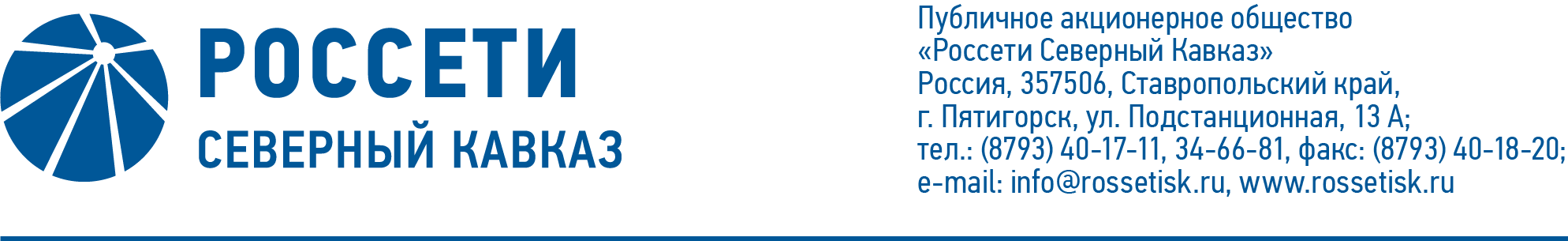 Сообщение о проведении внеочередного Общего собрания акционеровПАО «Россети Северный Кавказ»Публичное акционерное общество «Россети Северный Кавказ» сообщает о проведении внеочередного Общего собрания акционеров в форме заочного голосования со следующей повесткой дня:1. О досрочном прекращении полномочий членов Совета директоров и Ревизионной комиссии Общества.2. Об избрании членов Совета директоров Общества.3. Об избрании членов Ревизионной комиссии Общества.Дата проведения Общего собрания акционеров ПАО «Россети Северный Кавказ» (дата окончания приема заполненных бюллетеней): 23.11.2020.При определении кворума и подведении итогов голосования учитываются голоса, представленные бюллетенями для голосования, либо иными, установленными законом способами, полученными до 23 ноября 2020 года. Почтовый адрес, по которому может быть направлен заполненный бюллетень для голосования: - 109052, Россия, г. Москва, ул. Новохохловская, д. 23, стр. 1, АО «СТАТУС».Адрес сайта в информационно-телекоммуникационной сети «Интернет» для заполнения электронной формы бюллетеней: https://online.rostatus.ru/.С информацией (материалами), предоставляемой при подготовке к проведению внеочередного Общего собрания акционеров ПАО «Россети Северный Кавказ», лица, имеющие право участвовать в Общем собрании акционеров, могут ознакомиться в период со 02 ноября 2020 года по 23 ноября 2020 года, с 09 часов 00 минут до 15 часов 00 минут по местному времени, за исключением выходных и праздничных дней по следующим адресам:- Ставропольский край, г. Пятигорск, ул. Подстанционная, д. 13а, ПАО «Россети Северный Кавказ», тел. (8793) 40-17-52;- 109052, Россия, г. Москва, ул. Новохохловская, д. 23, стр. 1, АО «СТАТУС», тел. (495) 280-04-87;- а также со 02.11.2020 на веб-сайте Общества в сети Интернет: www.rossetisk.ru.В случае, если зарегистрированным в реестре акционеров Общества лицом является номинальный держатель акций, указанная информация (материалы) будет направлена до 02.11.2020 в электронной форме (в форме электронных документов, подписанных электронной подписью) номинальному держателю акций.Список лиц, имеющих право на участие во внеочередном Общем собрании акционеров ПАО «Россети Северный Кавказ», составлен по состоянию на                            29.09.2020.Акционеры (акционер) Общества, являющиеся в совокупности владельцами не менее чем 2 (Двух) процентов голосующих акций Общества, вправе выдвинуть кандидатов в Совет директоров Общества, число которых не может превышать количественный состав Совета директоров Общества.Предложения должны поступить в ПАО «Россети Северный Кавказ» в предусмотренном законодательством Российской Федерации и Уставом ПАО «Россети Северный Кавказ» порядке не позднее 23.10.2020.Совет директоров ПАО «Россети Северный Кавказ»